Doet jouw basisschool ook mee?Nederland is een echt waterland, kinderen leren op jonge leeftijd zwemmen voor hun eigen veiligheid. Om kinderen zwemvaardigheid te houden is het van belang dat kinderen ook na hun zwemdiploma af en toe blijven zwemmen. Om kinderen op een leuke manier te laten werken aan hun zwemvaardigheid organiseert <naam zwemvereniging/zwembad> van <datum> tot <datum> de Zwem4daagse. Wij, de KNZB en <naam zwemvereniging/zwembad>, zouden het waarderen als u de Zwem4daagse wilt aankondigen op uw school. Tijdens de Zwem4daagse zwemmen deelnemers 4 dagen een afstand van 250, 500 of 1.000 meter per dag. Als beloning voor hun prestatie krijgt iedereen op de laatste dag een echte Zwem4daagse-medaille! Naast het zwemmen zijn er ook allerlei leuke activiteiten te doen, zoals <zelf in te vullen>. Oftewel, een leuk evenement dat fun, gezelligheid en uitdaging biedt! Kijk op de website voor het gehele programma en meer informatie: <Zwem4daagse website met meer informatie>Vorig jaar hebben er totaal <aantal deelnemers> mensen deelgenomen aan de Zwem4daagse in <plaats>. We hopen dat dit met uw hulp er nog veel meer gaan worden!Graag zou ik u willen vragen om de Zwem4daagse-data op te nemen in uw schoolkalender, te publiceren in uw nieuwsbrief en te benoemen tijdens de gymles. Ook zou het prettig zijn als u ons de mogelijkheid biedt om flyers uit te delen en posters in de school op te hangen.  Tevens zou het ons erg leuk lijken als een gehele klas of eventueel de gehele school deelneemt aan onze Zwem4daagse. Om u als school of klas aan te melden voor de Zwem4daagse, dient u contact op te nemen met <organisator Zwem4daagse> via <mailadres organisator>.We hopen dat u ons wilt helpen de Zwem4daagse aan te kondigen, zodat wij kinderen op een leuke manier zwemvaardig en zwemveilig houden.Alvast bedankt voor uw medewerking.Met vriendelijke groet,Koninklijke Nederlandse Zwembond 			Naam organisator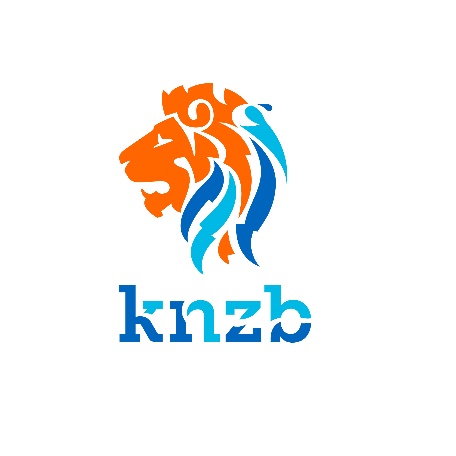 